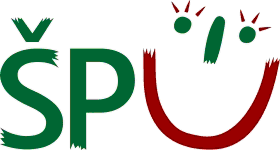 Zmluva o spolupráci na zabezpečenie tlačiarenských služiebuzatvorená podľa ust. § 269 ods. 2) Obchodného zákonníka medziObjednávateľ:názov:				Štátny pedagogický ústavIČO: 				30  807 506sídlo: 				Pluhová 8, 830 00 Bratislavaštatutárny orgán: 		doc. PaedDr. Viliam Kratochvíl, PhD. zriadený:	na základe § 28 ods. 1 písm. b) zákona č. 567/1992 Zb. a § 6 ods. 2 písm. a) zákona č. 542/1990 Zb. o štátnej správe v školstve a školskej samosprávetel. číslo: 			00421249276111fax. číslo: 			00421249276195adresa elektronickej pošty: 	spu@statpedu.sk (ďalej len "Štátny pedagogický ústav")aZhotoviteľom:		Názov:				Stredná odborná škola polygrafickáIČO:				00894915Sídlo:				Račianska 190, 835 26 BratislavaŠtatutárny orgán:		Ing. Roman Šíp, riaditeľtel. číslo:			02/49 20 92 20fax. číslo:							(ďalej ako „zhotoviteľ“)I. Úvodné ustanoveniaObjednávateľ je rozpočtová organizácia v priamej riadiacej pôsobnosti Ministerstva školstva, vedy, výskumu a športu Slovenskej republiky (ďalej ako „Objednávateľ“).Zhotoviteľ je strednou odbornou školou, ktorý prostredníctvom svojich žiakov v rámci praktického vyučovania poskytuje tlačiarenské služby.II.Predmet zmluvyPredmetom zmluvy je záväzok:zhotoviteľa pre objednávateľa zabezpečiť prostredníctvom svojich žiakov tlačiarenské práce (služby), ktorých bližšia špecifikácia je uvedená v Prílohe č. 1 k tejto Zmluve azáväzok objednávateľa za vykonané činnosti podľa tejto Zmluvy zaplatiť odmenu dohodnutú podľa čl. IV tejto Zmluvy.Zhotoviteľ sa zaväzuje pri výkone činností podľa tejto zmluvy dodržať všetky súvisiace platné a účinné predpisy.Zhotoviteľ sa zaväzuje, že pri výkone činností podľa tejto Zmluvy bude akceptovať požiadavky Objednávateľa. Zmluvné strany sa dohodli na odovzdaní všetkých výtlačkov publikácií, ktorých bližšia špecifikácia tvorí Prílohu č. 1 k tejto Zmluve, najneskôr do 30. 04. 2015. Zhotoviteľ je oprávnený Objednávateľovi odovzdať jednotlivé výtlačky publikácií aj pred určeným termínom podľa predchádzajúcej vety.III.Práva a povinnosti zmluvných stránObjednávateľ poskytol zhotoviteľovi všetky podklady, údaje a informácie nevyhnutné pre riadne vykonanie prác podľa Prílohy č. 1 k tejto Zmluve.  Zhotoviteľ vyhlasuje, že získal všetky podklady, údaje a informácie nevyhnutné pre riadne vykonanie činností a oboznámil sa s nimi, že sú pre neho ako aj pre vykonanie činností bližšie špecifikované v Prílohe č. 1 tejto Zmluvy postačujúce a nemá k nim žiadne výhrady.Zhotoviteľ sa zaväzuje pri plnení predmetu tejto Zmluvy postupovať s odbornou starostlivosťou; zaväzuje sa dodržiavať všetky záväzné predpisy. Zhotoviteľ sa ďalej zaväzuje svoju činnosť uskutočňovať v súlade so záujmami Objednávateľa podľa jeho pokynov.Zhotoviteľ vyhlasuje, že je oprávnený vykonávať tlačiarenské služby a má postačujúcu odbornú spôsobilosť.Zhotoviteľ sa zaväzuje tlačiarenské služby zabezpečiť tak, aby boli vykonané v súlade so špecifikáciou podľa Prílohy č. 1. Zhotoviteľ sa zároveň zaväzuje výtlačky jednotlivých publikácií odovzdať  do 30. 04. 2015.Objednávateľ zhotoviteľovi zašle objednávku na tlač jednotlivých publikácií v lehote najneskôr do 2 pracovných dní odo dňa odovzdania rukopisov jednotlivých publikácií zo strany autorov.Zhotoviteľ sa zaväzuje objednávku písomne potvrdiť v lehote najneskôr do 2 dní odo dňa jej doručenia zo strany Objednávateľa. V prípade, ak zhotoviteľ nie je schopný v stanovenom termíne vykonať dohodnuté činnosti, zaväzuje sa o tejto skutočnosti Objednávateľa písomne informovať.Objednávateľ sa zaväzuje zaslať jednotlivé publikácie, ktorých špecifikácia tvorí Prílohu č. 1 k tejto Zmluve v elektronickej podobe (na CD nosiči alebo e-mailom) Zhotoviteľovi. Objednávateľ zodpovedá za obsah publikácií. Objednávateľ odovzdá Zhotoviteľovi jednotlivé publikácie, ktoré budú po grafickej úprave. Objednávateľ sa zaväzuje poskytovať Zhotoviteľovi pri vykonávaní činností špecifikovaných v Prílohe č. 1 k tejto Zmluve potrebnú súčinnosť a zároveň sa zaväzuje včas poskytnúť Zhotoviteľovi všetky potrebné dostupné informácie pre vykonanie týchto činností.IV.Cena za predmet zmluvyCena za predmet zmluvy je stanovená dohodou zmluvných strán v súlade s ustanoveniami z.č. 18/1996 Z.z. o cenách.Zmluvné strany sa dohodli, že celková cena za predmet zmluvy je v sume 6 523,82 € bez DPH (slovom  šesťtisícpäťstodvadsaťtri € a osemdesiatdva centov).Cena predmetu zmluvy dohodnutá podľa ods. 2 tohto článku je konečná a platí počas celej platnosti tejto Zmluvy. V cene predmetu zmluvy sú zahrnuté všetky náklady súvisiace s plnením predmetu zmluvy podľa Prílohy č. 1 k tejto Zmluve.Zhotoviteľovi vzniká nárok na odmenu do troch dní odo dňa každého Protokolárneho odovzdania výtlačkov v stanovenom náklade jednotlivých publikácií podľa Prílohy č. 1. Faktúra bude obsahovať číslo objednávky a ďalšie náležitosti stanovené v zmysle zákona. Neoddeliteľnou súčasťou faktúry, bez ktorej má objednávateľ právo zhotoviteľom vystavenú faktúru vrátiť, je aj odovzdávací a preberací protokol na jednotlivé výtlačky publikácií s číslom objednávky. Splatnosť jednotlivých faktúr je 30 dní.Pred predložením faktúr musia byť odstránené akékoľvek nedostatky výtlačkov každej publikácie, ktoré budú spísané v Odovzdávacom a preberacom protokole. Odstránenie nedostatkov musí byť písomne potvrdené obidvoma zmluvnými stranami.V.Vedľajšie dojednaniaZhotoviteľ sa zaväzuje Objednávateľovi uhradiť zmluvnú pokutu vo výške 0,05 % z ceny za predmet zmluvy za každý deň omeškania s odovzdaním každej publikácie.Nárok Objednávateľa na zmluvnú pokutu nemá vplyv na náhradu škody vzniknutej nesplnením povinnosti Zhotoviteľa.Zhotoviteľ sa zaväzuje odovzdať každý výtlačok publikácie (Príloha č. 1) na základe odovzdávacieho a preberacieho protokolu.Objednávateľ vytlačenú každú publikáciu v stanovenom náklade (Príloha č. 1) protokolárne prevezme, pokiaľ tieto výtlačky publikácie v deň ich prevzatia spĺňajú podmienky podľa Prílohy č. 1 k tejto Zmluve a boli odovzdané tak ako je dohodnuté v čl. II ods. 4) tejto Zmluvy. Pokiaľ sa na vytlačených publikáciách vyskytnú v deň preberania vady brániace ich riadnemu užívaniu, má objednávateľ právo tieto vytlačené publikácie neprevziať, ale je povinný do odovzdávacieho a preberacieho protokolu uviesť všetky dôvody, pre ktoré vytlačené publikácie odmieta prevziať a zároveň podmienky na odstránenie vád. Do protokolu o preberaní sa uvedú taktiež menšie vady, ktoré ale nebránia užívaniu vytlačených publikácii (Príloha č. 1), spolu s dohodnutými podmienkami a lehotami  na ich odstránenie. Vytlačené publikácie podľa Prílohy č. 1 k tejto Zmluve sú zhotoviteľom odovzdané objednávateľovi a objednávateľom prevzaté podpisom odovzdávacieho a preberacieho protokolu oprávnenými zástupcami obidvoch zmluvných strán.Zmluvné strany sa dohodli, že dňom prevzatia výtlačkov publikácií podľa Prílohy č. 1 k tejto Zmluve, k nim Objednávateľ nadobudne vlastnícke právo. VI.Trvanie zmluvyZmluvné strany sa dohodli, že Zmluvu možno ukončiť:písomnou dohodou obidvoch zmluvných stránodstúpením od Zmluvy pre jej podstatné porušenievýpoveďou, ktorejkoľvek zmluvnej strany, bez udania dôvody, kedy výpovedná lehota sú tri mesiace a začína plynúť prvým dňom nasledujúcim po dni, kedy bola výpoveď druhej zmluvnej strane doručená.Za podstatné porušenie Zmluvy zmluvné strany považujú:omeškanie Zhotoviteľa s odovzdaním výtlačkov publikácií (Príloha č. 1) v dohodnutej lehote podľa čl. II ods. 4) tejto Zmluvy;odovzdanie výtlačkov publikácii (Príloha č. 1) v nedostatočnej kvalite, resp. v rozpore s pokynmi Objednávateľa.VII. Záruka a reklamácieObjednávateľ je oprávnený chyby vytlačených publikácií (Príloha č. 1) písomne reklamovať u Zhotoviteľa.Zhotoviteľ sa zaväzuje reklamovanú chybu posúdiť a v prípade jej oprávnenosti ju odstrániť v dohodnutom termíne, najneskôr ale v lehote do 5 dní odo dňa doručenia reklamácie. VIII.Záverečné ustanoveniaVzťahy zmluvou priamo neupravené sa riadia ustanoveniami obchodného zákonníka a ďalšími súvisiacimi právnymi predpismi v platnom znení.Zmluvu možno meniť len po vzájomnej dohode jej účastníkov formou číslovaných písomných dodatkov.Písomnosti týkajúce sa záväzkov medzi zmluvnými stranami, ktoré vyplývajú z tejto Zmluvy sa účastníci zaväzujú doručovať prednostne osobne alebo poštou vo forme doporučenej listovej zásielky. Poštou doručuje zmluvná strana - odosielateľ písomnosti druhej zmluvnej strane - adresátovi na adresu jeho sídla uvedeného v záhlaví tejto Zmluvy, resp. adresu písomne oznámenú zmluvnou stranou ako korešpondenčnú adresu. Ak nie je možné doručiť písomnosť na túto adresu, povinnosť odosielateľa je splnená v deň, keď ju pošta vrátila odosielateľovi ako nedoručiteľnú zásielku.Zmluvné strany sa výslovne dohodli na oprávnení doručovať písomnosti týkajúce sa záväzku medzi zmluvnými stranami, ktoré vyplývajú z tejto Zmluvy i prostredníctvom e-mailu a/alebo faxu. Písomnosť doručená prostredníctvom faxu a /alebo e-mailu treba doplniť najneskôr do troch dní predložením originálu spôsobom podľa predchádzajúcich odsekov tohto článku, v opačnom prípade platí, že písomnosť nebola zaslaná.Táto zmluva je platná dňom jej podpísania oboma zmluvnými stranami a nadobúda účinnosť dňom nasledujúcim po dni jej zverejnenia v Centrálnom registri zmlúv, ktorý vedie Úrad vlády SR. V tejto súvislosti zmluvné strany súhlasia s tým, že objednávateľ obsah tejto zmluvy zverejní na svojej internetovej stránke a následne v Centrálnom registri zmlúv na portáli Úradu vlády SR. Účastníci si zmluvu prečítali, vyhlasujú, že vyjadruje ich skutočnú, slobodnú a vážnu vôľu, neuzatvárajú ju v tiesni za nápadne nevýhodných podmienok, súhlasia s jej obsahom a dikciou a na znak toho ju vlastnoručne podpisujú.V Bratislave dňa ........2015............................................		 	           ........................................riaditeľ			   	     	           riaditeľŠtátny pedagogický ústav 			Stredná odborná škola polygrafickáP.č.Názov publikácieAutor/autoriPredpokladaný počet strán bez obálkyNavrhovaný formát                  Typ väzbyObálkaPapier obálkaFaberbnosť obálkyPapier stranyFarebnosť/strany (vnútro)Výška nákladu (ks)cena tlače bez DPHcena tlače celého nákladu danej tlačoviny v EUR s 11% DPH1Hovory o kulturologickom smerovaní cudzojazyčnej edukácieKollárová, Eva215B5V2lamino300 g4+0 plnofarebná z hornej strany z vnútornej strany bez potlačemin 80g bezdrevný ofsetplnofarebná3003 282,123 610,332Právo na vzdelanie
Metodická príručka pre učiteľov stredných škôl k problematike ľudských právkol. autorov400 (+/-15)B5V2lamino300 g4+0 plnofarebná z hornej strany z vnútornej strany bez potlačemin. 80g bezdrevný ofset  čierno-biela5001 670,001 837,003Kronika XVI ročníka OĽPD. Horná - zostavovateľka106 strán A5V2lamino300 g4+0 plnofarebná z hornej strany z vnútornej strany bez potlačemin. 80g bezdrevný ofset  farebnosť/strany (vnútro)5001 571,701 728,87SPOLUSPOLUSPOLUSPOLUSPOLUSPOLUSPOLUSPOLUSPOLUSPOLUSPOLUSPOLU6 523,827 176,20PoznámkyPoznámkyPoznámkyMiesto dodania pre všetky publikácieMiesto dodania pre všetky publikácieMiesto dodania pre všetky publikácieMiesto dodania pre všetky publikácieMiesto dodania pre všetky publikácieMiesto dodania pre všetky publikácieMiesto dodania pre všetky publikácieŠtátny pedagogický ústavŠtátny pedagogický ústavŠtátny pedagogický ústavŠtátny pedagogický ústav